О проведении Дня открытых дверей в городском архиве          10 марта в России ежегодно отмечается День архивов-профессиональный праздник работников архивов, учрежденный решением коллегии Федеральной архивной службы Российской Федерации 5 марта 2003 года. К этой дате было приурочено проведение Дня открытых дверей в архивном отделе управления по кадровой политике и общим вопросам Администрации городского округа Электросталь Московской области. Краеведы и представители общественности городского округа были ознакомлены с работой архива за последние годы в сфере комплектования и использования архивных документов.	С большим интересом отнеслись гости архива к информации о юбилейных датах в истории города, отмечаемых в 2023 году и выявленных благодаря архивным документам, в том числе началу деятельности Книжной фабрики № 1 в 1963 году. Была представлена презентация фотоматериалов, подготовленная редакцией городской газеты «Молва».	Завершилась встреча традиционным чаепитием.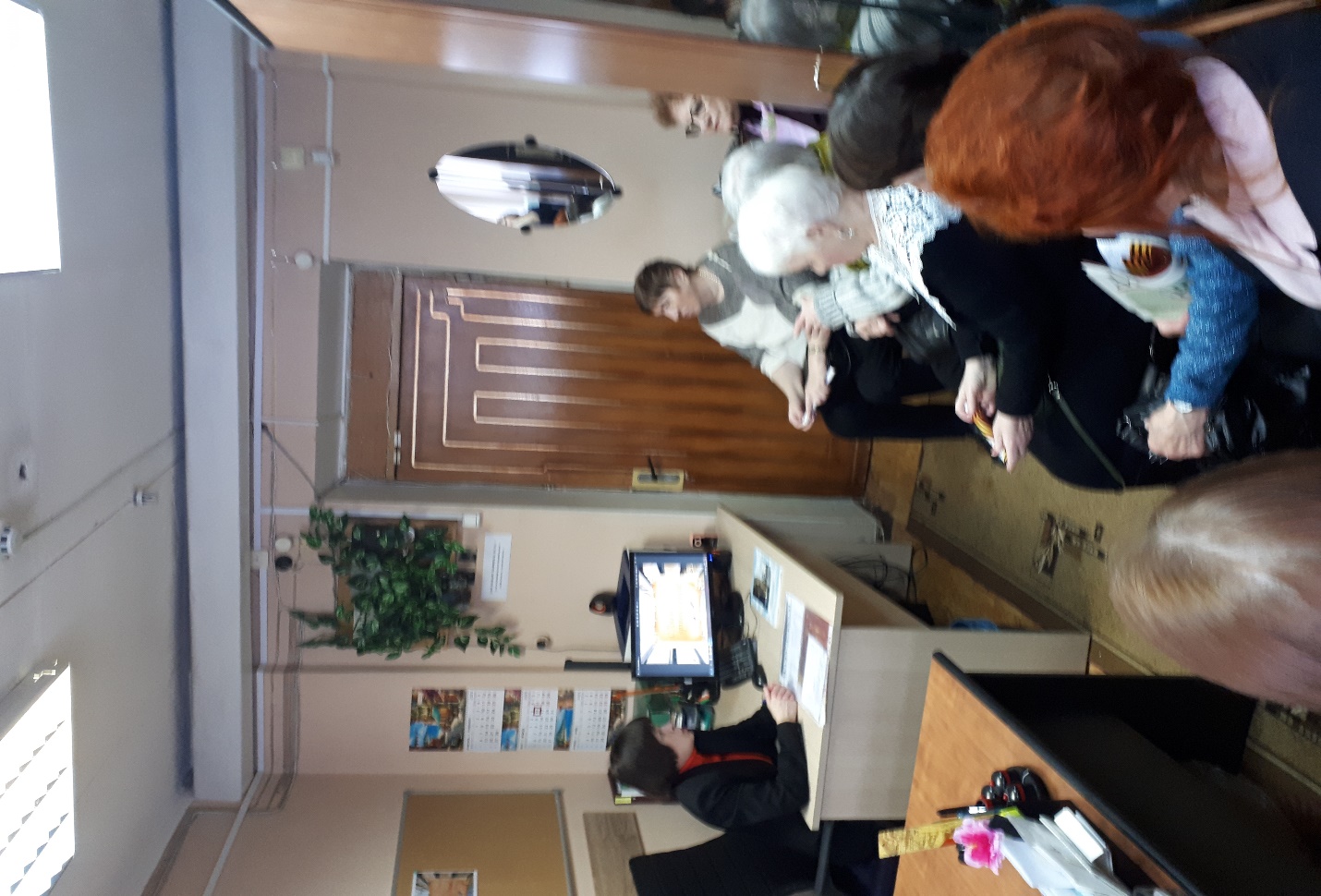 